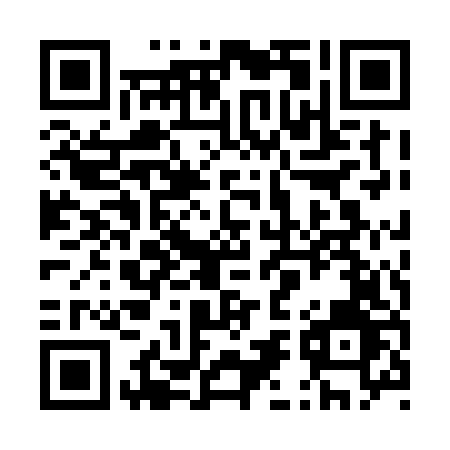 Prayer times for Upper Midland, New Brunswick, CanadaWed 1 May 2024 - Fri 31 May 2024High Latitude Method: Angle Based RulePrayer Calculation Method: Islamic Society of North AmericaAsar Calculation Method: HanafiPrayer times provided by https://www.salahtimes.comDateDayFajrSunriseDhuhrAsrMaghribIsha1Wed4:346:101:206:218:3110:072Thu4:326:081:206:228:3210:093Fri4:306:071:206:238:3410:114Sat4:286:061:206:248:3510:135Sun4:266:041:206:248:3610:156Mon4:246:031:206:258:3710:177Tue4:226:011:206:268:3910:188Wed4:206:001:206:268:4010:209Thu4:185:591:196:278:4110:2210Fri4:165:571:196:288:4210:2411Sat4:145:561:196:298:4310:2612Sun4:125:551:196:298:4510:2813Mon4:105:541:196:308:4610:2914Tue4:095:521:196:318:4710:3115Wed4:075:511:196:318:4810:3316Thu4:055:501:196:328:4910:3517Fri4:035:491:196:338:5110:3718Sat4:025:481:206:338:5210:3819Sun4:005:471:206:348:5310:4020Mon3:585:461:206:358:5410:4221Tue3:575:451:206:358:5510:4422Wed3:555:441:206:368:5610:4523Thu3:545:431:206:378:5710:4724Fri3:525:421:206:378:5810:4925Sat3:515:411:206:388:5910:5026Sun3:495:411:206:399:0010:5227Mon3:485:401:206:399:0110:5328Tue3:475:391:206:409:0210:5529Wed3:455:391:216:409:0310:5630Thu3:445:381:216:419:0410:5831Fri3:435:371:216:419:0510:59